Year 1 Home Learning – Monday 11th May 2020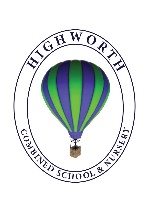 Below, you will find 6 home learning tasks. You may choose the tasks that you wish to complete and do them in any order. Please do not hesitate to contact us if you have any queries or to send us any of the work you have been doing.year1@highworthcombined.co.ukEnglishNon-fiction writing provides us with facts and information. Today we are going to ask you to write a non-fiction book about people who help us. First of all get some paper and fold it into a book. This is what you might want to include:A front cover with a title and the author and illustrators name on (that is your name)A back cover with a blurb – telling us what the book is about.A contents page - this page tells you what is in the book, and what page to turn toSome information pages about different people who help us e.g. bin collector, teacher, nurse, doctor, police officer, lollipop person, fire fighter, builder, paramedic, vet, postal worker, shop keeper, delivery driver, mountain rescue worker, coastguard, caretaker or anyone who helps you or others in the community. You can write about as many people as you like, but each person will have their own page. On each individual page you will need:A heading/titleA picture of that person (perhaps showing their uniform or mode of transport they use)Labels on the picture – these are words identifying the picture and its partsCaptions-  this is a phrase or a sentence which explains what is happening in a pictureSome facts or information about the person and their role. Make sure you have you used full stops, capital letters, finger spaces, pre-cursive writing and your phonics knowledge, and only written facts as it is a non-fiction book.  Maths When we divide into quarters we share an object or number into 4 equal parts. Draw a circle, square, rectangle , and diamond then cut them out.Fold each shape into 4 equal parts (quarters) Colour ¼ inHow many parts are uncoloured? If you drew and cut out a triangle would you be able to fold it into quarters? Would the parts be 4 equal parts? Draw a range of other shapes and cut them out and fold them into quarters. Which shapes can you fold into quarters ? Which ones can’t be split into quarters easily ? Challenge Can you complete these sentences and questions ? A quarter of 4 is…………A quarter of 8 is…………1 is a quarter of………….3 is one quarter of ………Mrs Milner has 12 new toy police cars. She ask 1LM to give one quarter of the new police cars to 1H. How many new toy police cars will 1H get?   (draw a picture to help you work this out, or use objects) Please explain how you worked out your answers.Design and Technology Lots of people who help us use special vehicles and equipment to support them in their roles. We would like you to choose one person who helps you or the community, think about the vehicles and equipment that they use and see if you can make them using resources you have at home.E.g. If you choose a crossing person you would need to make a lollipop, if you choose a firefighter you might make a fire engine or helmet, if you were a flying ambulance pilot you might make a helicopter or stethoscope, if you were a life boat person you would need a fast boat, if you were a vet you might make an animal box , if you choose a postman you might need a post-box or delivery van or post bag etc. Design the equipment or vehicle that you have chosen to make. Please write on your design who it is for, what it is and the materials that you will use. Make your equipment or vehicle. Write a sentence to evaluate your model - What is good about your model and why? What would you do differently next time and why? Write a few sentences at the end of your original design as an evaluation. Please don’t forget to send us a photo of what you have made!Design and Technology Lots of people who help us use special vehicles and equipment to support them in their roles. We would like you to choose one person who helps you or the community, think about the vehicles and equipment that they use and see if you can make them using resources you have at home.E.g. If you choose a crossing person you would need to make a lollipop, if you choose a firefighter you might make a fire engine or helmet, if you were a flying ambulance pilot you might make a helicopter or stethoscope, if you were a life boat person you would need a fast boat, if you were a vet you might make an animal box , if you choose a postman you might need a post-box or delivery van or post bag etc. Design the equipment or vehicle that you have chosen to make. Please write on your design who it is for, what it is and the materials that you will use. Make your equipment or vehicle. Write a sentence to evaluate your model - What is good about your model and why? What would you do differently next time and why? Write a few sentences at the end of your original design as an evaluation. Please don’t forget to send us a photo of what you have made!ScienceBin collectors help us by collecting our rubbish and taking it away to the recycling plant or landfill. Today we are learning to identify and describe common materials and what can be recycled how recycling benefits the environment.Watch the video clip and play the game about what we should do with our rubbish. https://www.bbc.co.uk/bitesize/topics/zrssgk7/articles/z9w26sgAsk an adult to help you find some clean common waste items in your house e.g. plastic bottle, yoghurt pot, scrunched up newspaper, scrunched up kitchen foil etc. Name the different materials that you have.Look at the materials and talk with your adult about what happens to them when they have been used. Can they be recycled, reused or do they go in the waste bin? Draw a picture of a recycling bin and a waste bin at the top of your page, think carefully about the colours of your bins. Then draw or write underneath each bin where each of the items below would go either recycling or landfill. Life skills and well being Talk with an adult about these questions and important life skills you may need.What is your parent/carer’s home phone number, mobile number and address?What to do if there is a fire in your home? What to do if your parent or carer is hurt and can’t help themselves?What to do if you get separated from your grown up in a public place?What to do if you smell gas or smoke in your house?What to do if you get hurt? Do you know any first aid? What should you do in an emergency? What phone number could you use that MUST ONLY BE USED IN A REAL EMERGENCY? Who could you talk to if you were worried or upset? In many situations you might need the help of another person, e.g. police officer, doctor etc. Think of a person that has helped you or your family and write a thank you card to them. If they help you regularly like your bin collector you could display the thank you card somewhere they could see it. If you know their address you could ask an adult to send it to them, or you could display it in your window or give it to them if you live with them. Now think about when you have helped someone else. What did you do? How did it make you feel when they thanked you?Draw a picture to show how you felt. Remember it is important to ask others for help, and important to help others when you can. History At the start of the spring term we were learning about Florence Nightingale, “The Lady of the Lamp”. Can you remember why she was given that name? Can you remember any other facts that we learnt about Florence Nightingale? Use the internet if you have access to it and find out more about Florence Nightingale. Use this link below to try and find out more about Florence Nightingale and different aspects of her life. https://www.twinkl.co.uk/resources/history-significant-individuals/caregivers-significant-individuals-history-subjects-key-stage-1/florence-nightingale Make a booklet to show all the information you know and have researched about Florence Nightingale. Don’t forget this will be a non-fiction booklet and so we will be looking for the key features of a non-fiction text e.g. facts and information, headings, pictures, labels, captions. Below is some information to help you get started just in case you have forgotten what we learnt in the spring!Florence Nightingale was born on the 12th May 1820. Florence Nightingale was born in Italy but grew up in England. She was from a rich family. Florence decide she wanted to be a nurse when she grew up. So, when she was old enough she trained to become a nurse. When she was trained, she travelled to the Scutari hospital to help soldiers who were injured in the Crimean war. She made the conditions in the hospital a lot better and cleaner. Florence was very dedicated to her job. She would often visit the soldiers at night when everyone was asleep just to make sure they were ok. She was then referred to as “The Lady of the Lamp” because she hardly took time off to sleep. Florence became a true hero to the soldiers and everyone back home in England. She was given lots of awards for her hard work and became very famous and was truly inspirational nurse. She returned to England where she set up the Nightingale training school for nurses and wrote a book about nursing. Florence died in 1910.  Challenge-Below are two pictures, one of a modern day nurse and one of a nurse from Victorian times. Write about the similarities and differences you can see between the two pictures.What else do you think has changed between Victorian nursing and nursing today?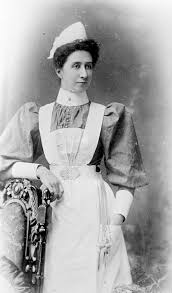 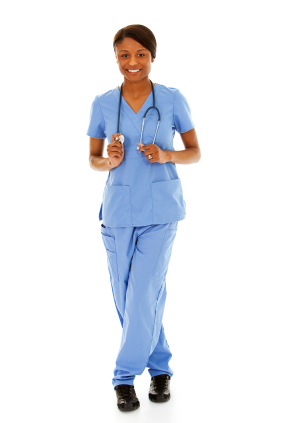 History At the start of the spring term we were learning about Florence Nightingale, “The Lady of the Lamp”. Can you remember why she was given that name? Can you remember any other facts that we learnt about Florence Nightingale? Use the internet if you have access to it and find out more about Florence Nightingale. Use this link below to try and find out more about Florence Nightingale and different aspects of her life. https://www.twinkl.co.uk/resources/history-significant-individuals/caregivers-significant-individuals-history-subjects-key-stage-1/florence-nightingale Make a booklet to show all the information you know and have researched about Florence Nightingale. Don’t forget this will be a non-fiction booklet and so we will be looking for the key features of a non-fiction text e.g. facts and information, headings, pictures, labels, captions. Below is some information to help you get started just in case you have forgotten what we learnt in the spring!Florence Nightingale was born on the 12th May 1820. Florence Nightingale was born in Italy but grew up in England. She was from a rich family. Florence decide she wanted to be a nurse when she grew up. So, when she was old enough she trained to become a nurse. When she was trained, she travelled to the Scutari hospital to help soldiers who were injured in the Crimean war. She made the conditions in the hospital a lot better and cleaner. Florence was very dedicated to her job. She would often visit the soldiers at night when everyone was asleep just to make sure they were ok. She was then referred to as “The Lady of the Lamp” because she hardly took time off to sleep. Florence became a true hero to the soldiers and everyone back home in England. She was given lots of awards for her hard work and became very famous and was truly inspirational nurse. She returned to England where she set up the Nightingale training school for nurses and wrote a book about nursing. Florence died in 1910.  Challenge-Below are two pictures, one of a modern day nurse and one of a nurse from Victorian times. Write about the similarities and differences you can see between the two pictures.What else do you think has changed between Victorian nursing and nursing today?